Announcing the 2019 Thoroughbred Regatta!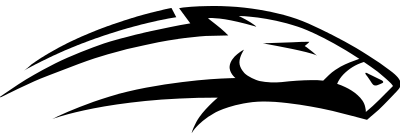 Y Flyer Fleet 63 invites you to historic Saratoga Springson July 12-14th, 2019for Sailing and Celebrating!Notice of Race…………………………………….. 2Sailing Instructions……………………………… 4Appendix A – Lodging and Dining …………….. 7Appendix B – Course Diagrams ……………….. 8NOTICE OF RACETHOROUGHBRED REGATTA SARATOGA LAKE SAILING CLUB BALLSTON SPA, NY JULY 13-14, 2019The Thoroughbred Regatta is organized by the members of Y-Flyer Fleet 63. The Organizing Authority (OA) consists of the Fleet’s officers.Rules This regatta will be governed by the rules as defined in The Racing Rules of Sailing, RRS, for 2017-2020, including the US Sailing Prescriptions, and the Rules and Specifications and By-Laws of the International Y-Flyer Yacht Racing Union. Eligibility and EntryThe regatta is open to all boats of the Y-Flyer class. Eligible boats may enter by sending notification, with the required fee, to the Y-Flyer Fleet 63 	Secretary:				Jake Huwe 				4 Sand Spurry Rd 				Malta NY 12020Fees The entry fee is $50.  Members of the United States or Canadian national Y-Flyer organizations will receive a $5 discount.ScheduleRegistration at the site will begin at 5pm, July 12th, and finish by 9am, July 13th. Early entries 	are appreciated.Equipment Inspection and Event Measurement will be on the morning of July 13th.Racing – The warning horn shall sound at 10am on Saturday and Sunday. No more than four races shall be conducted on Saturday (2 races/lunch/2 races). No race shall start after 11am on Sunday.Measurement – Boats are expected to comply with the rules of the Y-Flyer class. Inspection and measurement will be at the discretion of the OA.Sailing Instructions are attached. VenueThe Saratoga Lake Sailing Club (SLSC) is located at 163 Manning Rd, Ballston Spa NY 12020. 	Maps and directions can be found at http://www.sailsaratoga.org/content.aspx? page_id=22&club_id=337813&module_id=58918 .The sailing area is on Saratoga Lake at the discretion of the RC. In general, operations occur 	between the Club and Snake Hill to the southeast.The Courses will be selected from the SLSC Sailing Instructions as shown in Appendix B.Scoring for the regatta will be in accordance with the By Laws of the Y-Flyer International Union. When fewer than six races have been completed, a skipper’s score will be the total of all race scores. When six or more races have been completed, a skipper’s score will be the total of race scores excluding the worst score. Prizes – Trophies will be awarded to regatta finish positions for the first 3 places. The winner’s name shall be engraved on the Fleet 63 permanent trophy. 	Disclaimer of Liability Competitor’s will participate in the regatta entirely at their own risk. See RRS Rule 4, Decision to Race. The OA, the RC, the Saratoga Lake Sailing Club, SLSC members, and/or SLSC Board members will not accept any liability for material damage or personal 	injury or death sustained in conjunction with, prior to, during, or after the regatta. Further Information – Direct questions to any of the following:		Terry Fraser, Fleet Captain	518-495-4037, elfraser@hughes.net		Patrick King, Fleet Secretary	518-669-0757, slowthought@gmail.com		Jake Huwe, Fleet Treasurer	518-598-6508, jakehuwe@hotmail.com 		John Smith 			518-951-8792, john.smithyflyer@gmail.comSAILING INSTRUCTIONS Rules This regatta will be governed by the rules as defined in The Racing Rules of Sailing, RRS, for 2017-2020, including the US Sailing Prescriptions, and the Rules and Specifications and By-Laws of the International Y-Flyer Yacht Racing Union, except as noted below. NOTICES TO COMPETITORS will be posted on the Official Notice Board (ONB) in the SLSC Clubhouse. The Protest Notice Board will be a part of the Official Notice Board.CHANGES TO THE SAILING INSTRUCTIONS – Any change to the Sailing Instructions (SI) will be posted before 9:00 AM on the day it will take effect, except that any change to the schedule of races will be posted by 8:00 PM on the day before it will take effect. Any changes resulting from the Competitors’ meeting will be posted at the conclusion of that meeting.SIGNALS MADE ASHORE - Signals made ashore will be displayed from the RC Boat flag staffs. When Code Flag "AP" is made ashore with 2 sounds, further racing is postponed until the next Harbor Signal is made. The next Harbor Signal will not be made for at least 30 minutes after Code Flag AP is displayed ashore. This changes RRS Race Signals.The display of an orange flag, with one sound signal, is the Harbor Signal. Competitors should proceed to the racing area. If racing has been postponed ashore with the display of Code Flag AP, the Harbor Signal ends the postponement. The next Warning Signal will be no sooner than 30 minutes after the Harbor Signal.SCHEDULE OF RACES All times are Eastern Daylight Savings Time It is intended that two morning races be sailed, lunch ashore, and then two races be sailed in the afternoon. Weather conditions may change this intended schedule. No more than 3 races will be sailed back to back without the competitors being sent to shore. No more than 4 races will be sailed per day. Sufficient time each day will be provided for lunch. Three races must be completed to constitute the Regatta. Saturday July 13 9:15 AM - Competitors Meeting at the clubhouse. 9:30 AM - Harbor Signal – Competitors should launch their boats and sail to the racing area. 10:00 AM - Warning Signal of the first race. Afternoon – Harbor Signal – Competitors should sail to the racing area. Sunday July 14 9:30 AM - Harbor Signal – Competitors should launch their boats and sail to the racing area. 10:00 AM - Warning Signal of the first race. No race Warning Signal will be made after 11:00 am Sunday. CLASS FLAG and RACE WARNING FLAG - A black Y on a lime green background.RACING AREA - The racing area will be the best area of Lake Saratoga as determined by the RC considering wind direction and strength. THE COURSES The diagrams in Appendix B show the courses, including the approximate angles between legs, the order in which marks are to be passed, and the side on which each mark is to be left. The approximate course length will be 45-60 minutes. Due to wind conditions, the actual length of time may vary and the length of time for the first boat to finish will not be grounds for Redress. This changes RRS 62.1(a).No later than the warning signal, the race committee signal vessel will display the course and approximate compass bearing of the first leg. MARKSThe marks of the course will be as delineated in paragraphs 9.2 and 9.3 below. In the event that these marks are not available, the course marks will be exhibited at the Competitor’s Meeting. The course windward, leeward, and leeward gate marks will be green shapes. The windward offset mark will be orange.The Starting Line will be between the yellow staff bearing a flag on the RC boat and a green shape.The Finish Line will be between the RC boat staff and an orange ball.TIME LIMITThe racing shall be limited to 2 hours for the first boat to finish. If the last boat/s to finish in a race is/are unduly delaying the start of another race, and/or such action by is determined by the RC to be in the best interest of the regatta, the RC will terminate the race and score those boats in the place they would have finished, based on the judgment by the RC, at the time the race is terminated. If the RC is unable to clearly judge the relative position of 2 or more boats, 2 or more boats will all be given the same better score. The scoring of a boat by the RC under SI paragraph 10.2 will not be grounds for Redress. This changes RRS 62.1(a). PROTESTS Competitors intending to protest about an incident that occurred in the racing area shall attempt to notify the RC Finish Boat, after finishing and while still in the immediate area of the RC Finish Boat, of their intent to protest including the sail number of the boat(s) being protested. This adds to rule 61.1(a). Protests shall be written and lodged with the Protest Committee’s representative at the Club House within the Protest Period which will begin when the RC Boat docks and ends 30 minutes later. Forms are available at Club House. Protests will be heard in approximately the order of receipt as soon as possible in the SLSC Club House. Protest notices will be posted on the Official Bulletin Board within 30 minutes after the Protest Time ends to inform competitors of hearings in which they are parties or named as witnesses. The time limitations of RRS 62 (Redress) and 66 (Reopening) are changed so that the time limit for both is the Protest Time Limit of 30 minutes. RRS 67 will be in effect as it applies to RRS 42. SCORING – Scoring shall be in accordance with Appendix A of the IYFYRU By-Laws. This changes the related sections of RRS Appendix A. First places will be scored as ½ point. The skipper’s worst race score, other than Disqualification Not Excludable (DNE), will not be counted towards the total score if six or more races are completed.SAFETY REGULATIONSFLOTATION: - While the wearing of a Personal Flotation Device (PFD) is not required when not signaled, the Organizing Authority and the Race Committee strongly recommend that each competitor wear a PFD at all times while on the water. RETIRING - A boat that retires from a race shall attempt to notify the RC or a support boat. EQUIPMENT AND MEASUREMENT CHECKS On the water, a boat can be instructed by a member of the race committee or the technical committee to proceed immediately to a designated area for inspection. Ashore, equipment may be inspected or measured at times specified in the class rules, the notice of race, and at the discretion of the OA. PRIZES will be awarded to the skippers and crews placing first through third in the regatta.DISCLAIMER OF LIABILITY Competitors in this event are participating entirely at their own risk. See RRS 4, Decision to Race. Competitors agree that the race organizers (organizing authority, race committee, protest committee, host club, sponsors, or any other organization or official) will not be responsible for damage to any boat or other property or the injury to any competitor, including death, sustained as a result of participation in this event. As an inducement to the race organizers to produce the race, each competitor agrees that by participating in this event each competitor is deemed to have waived all claims against and released the race organizers from any and all liability associated with such competitor’s participation in this event to the fullest extent permitted by law and is deemed to have warranted that he/she has obtained this same release of the race organizers by each crew member. Each competitor is solely responsible for his own safety and agrees to sail and utilize SLSC's facilities at his/her own risk.PRECEDENCE – In the event of a conflict between these Sailing Instructions and the Notice of Race, these Sailing Instructions shall have precedence. This changes RRS 63.7. REVISION – These Sailing Instructions R(2) 19-06-16, are the third public release of the Sailing Instructions. R(1) clarified the identity and duties of the Organizing Authority. R(2) modifies the marks used to identify the Start and Finish lines. Subsequent revisions, as released, will have a greater R ( ) number and a subsequent date.
APPENDIX A – Additional InformationLodging Saratoga Lake Sailing Club, club grounds camping – Please contact John Smith at john.smithyflyer@gmail.com or 518-951-8792. Camping is available at SLSC with showers in the men’s and woman’s changing room. SLSC also has an outside lake temperature shower.Local motels from $90.00 to $200.00. DiningBreakfast will be provided on Saturday and Sunday.Lunch will be provided on Saturday and Sunday. Awards will be presented Sunday afternoon.Dinner will be provided on Friday and Saturday. Saturday night is to be the “main event”, featuring ribs and chicken from BBQUSA of Saratoga Springs.APPENDIX B – Courses M1, M2, and F are preferred. Courses G, L1, L2, and Bmod are at the discretion of the RC.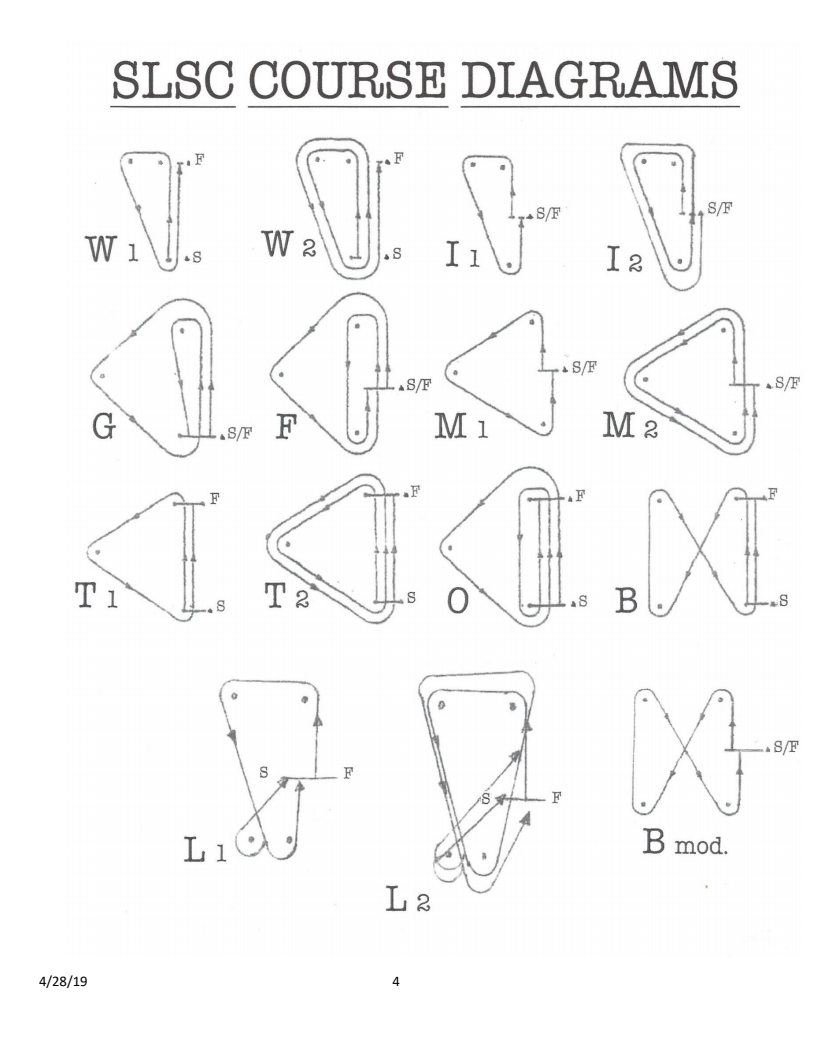 